                                                                        T.C.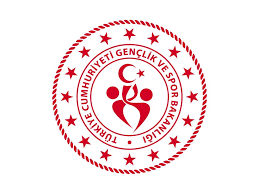                                                             AMASYA VALİLİĞİ	                                Gençlik ve Spor İl Müdürlüğü
Sayı:   65216114/Konu: Kafile Onayı                        Yukarıda kimlikleri yazılı çalıştırıcılar ile öğrenci sporcuların  …………….. 2024 tarihleri arasında ……………. İlinde yapılacak olan …………………………………………… YARIŞMALARI müsabakalarına katılmalarında idari yönden sakınca yoktur. 11 Ekim 2022 Tarihli ve 31980 Sayılı Okul Spor Faaliyetleri Yönetmeliğinin 22. Maddesi (3) bendine göre ilgililerin ……………………………. 2024 tarihleri arasında görevli-izinli sayılmaları hususunu;                            Olurlarınıza arz ederim.                                Fatih KAMZEL                                                                                                     Nazif ŞAHİN                                                                Şube Müdürü          			                                    Okul Sporları Şube Müdürü                                                                          FAALİYETİN YAPILACAĞI İL:FAALİYETİN ADI:FAALİYETİN TARİHİ:ARACIN GİDİŞ DÖNÜŞ GÜZERGAHI:ARACIN PLAKASI:ARACIN MARKASI VE MODELİ:ŞOFÖRÜN ADI SOYADI:ŞOFÖRLERİN EHLİYET SINIFLARI:KAFİLE BAŞKANIFERDİ / TAKIMANTRENÖRKATOGORİANTRENÖROKULUSIRAADI SOYADILİSANS NOOKULUSEYAHAT1….. ARAÇ2….. ARAÇ3….. ARAÇ4….. ARAÇ5….. ARAÇ6….. ARAÇ7….. ARAÇ8….. ARAÇ9….. ARAÇ10….. ARAÇ11….. ARAÇ